提醒的話：1. 請同學詳細填寫，這樣老師較好做統整，學弟妹也較清楚你提供的意見，謝謝！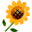 2. 甄選學校、科系請填全名；甄選方式與過程內容書寫不夠請續寫背面。         3. 可直接上輔導處網站https://sites.google.com/a/yphs.tw/yphsc/「甄選入學」區下載本表格，    以電子檔郵寄至yphs316@gmail.com信箱，感謝你！　　　　　              甄選學校甄選學校實踐大學(高雄校區)實踐大學(高雄校區)實踐大學(高雄校區)實踐大學(高雄校區)甄選學系甄選學系時尚設計系時尚設計系學生學測分數國英數社自總■大學個人申請□科技校院申請入學□軍事校院■大學個人申請□科技校院申請入學□軍事校院■大學個人申請□科技校院申請入學□軍事校院■正取□備取□未錄取■正取□備取□未錄取學測分數1011610845■大學個人申請□科技校院申請入學□軍事校院■大學個人申請□科技校院申請入學□軍事校院■大學個人申請□科技校院申請入學□軍事校院■正取□備取□未錄取■正取□備取□未錄取甄選方式與過程■面試佔(    　%)一、形式：（教授：學生）人數=（ 3 ：1　），方式：輪流問答二、題目：1.喜歡什麼運動?(有申請台東體育相關的科系)2.為什麼選我們學系?3.我們也有運動休閒相關的科系,怎麼沒選?4.你覺得生活是什麼?5.實踐跟台東選哪個?■備審資料佔(     %)   或  □術科實作佔(     %)  或  □筆試佔(     %)1.作品集2.學習檔案□其他佔(     %)請註明其他方式，如：小論文■面試佔(    　%)一、形式：（教授：學生）人數=（ 3 ：1　），方式：輪流問答二、題目：1.喜歡什麼運動?(有申請台東體育相關的科系)2.為什麼選我們學系?3.我們也有運動休閒相關的科系,怎麼沒選?4.你覺得生活是什麼?5.實踐跟台東選哪個?■備審資料佔(     %)   或  □術科實作佔(     %)  或  □筆試佔(     %)1.作品集2.學習檔案□其他佔(     %)請註明其他方式，如：小論文■面試佔(    　%)一、形式：（教授：學生）人數=（ 3 ：1　），方式：輪流問答二、題目：1.喜歡什麼運動?(有申請台東體育相關的科系)2.為什麼選我們學系?3.我們也有運動休閒相關的科系,怎麼沒選?4.你覺得生活是什麼?5.實踐跟台東選哪個?■備審資料佔(     %)   或  □術科實作佔(     %)  或  □筆試佔(     %)1.作品集2.學習檔案□其他佔(     %)請註明其他方式，如：小論文■面試佔(    　%)一、形式：（教授：學生）人數=（ 3 ：1　），方式：輪流問答二、題目：1.喜歡什麼運動?(有申請台東體育相關的科系)2.為什麼選我們學系?3.我們也有運動休閒相關的科系,怎麼沒選?4.你覺得生活是什麼?5.實踐跟台東選哪個?■備審資料佔(     %)   或  □術科實作佔(     %)  或  □筆試佔(     %)1.作品集2.學習檔案□其他佔(     %)請註明其他方式，如：小論文■面試佔(    　%)一、形式：（教授：學生）人數=（ 3 ：1　），方式：輪流問答二、題目：1.喜歡什麼運動?(有申請台東體育相關的科系)2.為什麼選我們學系?3.我們也有運動休閒相關的科系,怎麼沒選?4.你覺得生活是什麼?5.實踐跟台東選哪個?■備審資料佔(     %)   或  □術科實作佔(     %)  或  □筆試佔(     %)1.作品集2.學習檔案□其他佔(     %)請註明其他方式，如：小論文■面試佔(    　%)一、形式：（教授：學生）人數=（ 3 ：1　），方式：輪流問答二、題目：1.喜歡什麼運動?(有申請台東體育相關的科系)2.為什麼選我們學系?3.我們也有運動休閒相關的科系,怎麼沒選?4.你覺得生活是什麼?5.實踐跟台東選哪個?■備審資料佔(     %)   或  □術科實作佔(     %)  或  □筆試佔(     %)1.作品集2.學習檔案□其他佔(     %)請註明其他方式，如：小論文■面試佔(    　%)一、形式：（教授：學生）人數=（ 3 ：1　），方式：輪流問答二、題目：1.喜歡什麼運動?(有申請台東體育相關的科系)2.為什麼選我們學系?3.我們也有運動休閒相關的科系,怎麼沒選?4.你覺得生活是什麼?5.實踐跟台東選哪個?■備審資料佔(     %)   或  □術科實作佔(     %)  或  □筆試佔(     %)1.作品集2.學習檔案□其他佔(     %)請註明其他方式，如：小論文■面試佔(    　%)一、形式：（教授：學生）人數=（ 3 ：1　），方式：輪流問答二、題目：1.喜歡什麼運動?(有申請台東體育相關的科系)2.為什麼選我們學系?3.我們也有運動休閒相關的科系,怎麼沒選?4.你覺得生活是什麼?5.實踐跟台東選哪個?■備審資料佔(     %)   或  □術科實作佔(     %)  或  □筆試佔(     %)1.作品集2.學習檔案□其他佔(     %)請註明其他方式，如：小論文■面試佔(    　%)一、形式：（教授：學生）人數=（ 3 ：1　），方式：輪流問答二、題目：1.喜歡什麼運動?(有申請台東體育相關的科系)2.為什麼選我們學系?3.我們也有運動休閒相關的科系,怎麼沒選?4.你覺得生活是什麼?5.實踐跟台東選哪個?■備審資料佔(     %)   或  □術科實作佔(     %)  或  □筆試佔(     %)1.作品集2.學習檔案□其他佔(     %)請註明其他方式，如：小論文■面試佔(    　%)一、形式：（教授：學生）人數=（ 3 ：1　），方式：輪流問答二、題目：1.喜歡什麼運動?(有申請台東體育相關的科系)2.為什麼選我們學系?3.我們也有運動休閒相關的科系,怎麼沒選?4.你覺得生活是什麼?5.實踐跟台東選哪個?■備審資料佔(     %)   或  □術科實作佔(     %)  或  □筆試佔(     %)1.作品集2.學習檔案□其他佔(     %)請註明其他方式，如：小論文■面試佔(    　%)一、形式：（教授：學生）人數=（ 3 ：1　），方式：輪流問答二、題目：1.喜歡什麼運動?(有申請台東體育相關的科系)2.為什麼選我們學系?3.我們也有運動休閒相關的科系,怎麼沒選?4.你覺得生活是什麼?5.實踐跟台東選哪個?■備審資料佔(     %)   或  □術科實作佔(     %)  或  □筆試佔(     %)1.作品集2.學習檔案□其他佔(     %)請註明其他方式，如：小論文心得與建議◎備審資料製作建議：  作品集在精不再多,我原本覺得自己做得很少,但後來的作品分數蠻高的;絕對要有個人特色跟想法,就算交的東西跟時尚設計沒太大相關也沒關係,教授看的是個人特質◎整體準備方向與建議：   平常多吸收有關這方面的資料,教授不會問太專業的問題(他們根本沒問我)每個人都不一定,保持笑容,多講一些自己喜歡什麼學到什麼,教授會比較想知道◎備審資料製作建議：  作品集在精不再多,我原本覺得自己做得很少,但後來的作品分數蠻高的;絕對要有個人特色跟想法,就算交的東西跟時尚設計沒太大相關也沒關係,教授看的是個人特質◎整體準備方向與建議：   平常多吸收有關這方面的資料,教授不會問太專業的問題(他們根本沒問我)每個人都不一定,保持笑容,多講一些自己喜歡什麼學到什麼,教授會比較想知道◎備審資料製作建議：  作品集在精不再多,我原本覺得自己做得很少,但後來的作品分數蠻高的;絕對要有個人特色跟想法,就算交的東西跟時尚設計沒太大相關也沒關係,教授看的是個人特質◎整體準備方向與建議：   平常多吸收有關這方面的資料,教授不會問太專業的問題(他們根本沒問我)每個人都不一定,保持笑容,多講一些自己喜歡什麼學到什麼,教授會比較想知道◎備審資料製作建議：  作品集在精不再多,我原本覺得自己做得很少,但後來的作品分數蠻高的;絕對要有個人特色跟想法,就算交的東西跟時尚設計沒太大相關也沒關係,教授看的是個人特質◎整體準備方向與建議：   平常多吸收有關這方面的資料,教授不會問太專業的問題(他們根本沒問我)每個人都不一定,保持笑容,多講一些自己喜歡什麼學到什麼,教授會比較想知道◎備審資料製作建議：  作品集在精不再多,我原本覺得自己做得很少,但後來的作品分數蠻高的;絕對要有個人特色跟想法,就算交的東西跟時尚設計沒太大相關也沒關係,教授看的是個人特質◎整體準備方向與建議：   平常多吸收有關這方面的資料,教授不會問太專業的問題(他們根本沒問我)每個人都不一定,保持笑容,多講一些自己喜歡什麼學到什麼,教授會比較想知道◎備審資料製作建議：  作品集在精不再多,我原本覺得自己做得很少,但後來的作品分數蠻高的;絕對要有個人特色跟想法,就算交的東西跟時尚設計沒太大相關也沒關係,教授看的是個人特質◎整體準備方向與建議：   平常多吸收有關這方面的資料,教授不會問太專業的問題(他們根本沒問我)每個人都不一定,保持笑容,多講一些自己喜歡什麼學到什麼,教授會比較想知道◎備審資料製作建議：  作品集在精不再多,我原本覺得自己做得很少,但後來的作品分數蠻高的;絕對要有個人特色跟想法,就算交的東西跟時尚設計沒太大相關也沒關係,教授看的是個人特質◎整體準備方向與建議：   平常多吸收有關這方面的資料,教授不會問太專業的問題(他們根本沒問我)每個人都不一定,保持笑容,多講一些自己喜歡什麼學到什麼,教授會比較想知道◎備審資料製作建議：  作品集在精不再多,我原本覺得自己做得很少,但後來的作品分數蠻高的;絕對要有個人特色跟想法,就算交的東西跟時尚設計沒太大相關也沒關係,教授看的是個人特質◎整體準備方向與建議：   平常多吸收有關這方面的資料,教授不會問太專業的問題(他們根本沒問我)每個人都不一定,保持笑容,多講一些自己喜歡什麼學到什麼,教授會比較想知道◎備審資料製作建議：  作品集在精不再多,我原本覺得自己做得很少,但後來的作品分數蠻高的;絕對要有個人特色跟想法,就算交的東西跟時尚設計沒太大相關也沒關係,教授看的是個人特質◎整體準備方向與建議：   平常多吸收有關這方面的資料,教授不會問太專業的問題(他們根本沒問我)每個人都不一定,保持笑容,多講一些自己喜歡什麼學到什麼,教授會比較想知道◎備審資料製作建議：  作品集在精不再多,我原本覺得自己做得很少,但後來的作品分數蠻高的;絕對要有個人特色跟想法,就算交的東西跟時尚設計沒太大相關也沒關係,教授看的是個人特質◎整體準備方向與建議：   平常多吸收有關這方面的資料,教授不會問太專業的問題(他們根本沒問我)每個人都不一定,保持笑容,多講一些自己喜歡什麼學到什麼,教授會比較想知道◎備審資料製作建議：  作品集在精不再多,我原本覺得自己做得很少,但後來的作品分數蠻高的;絕對要有個人特色跟想法,就算交的東西跟時尚設計沒太大相關也沒關係,教授看的是個人特質◎整體準備方向與建議：   平常多吸收有關這方面的資料,教授不會問太專業的問題(他們根本沒問我)每個人都不一定,保持笑容,多講一些自己喜歡什麼學到什麼,教授會比較想知道E-mail手機